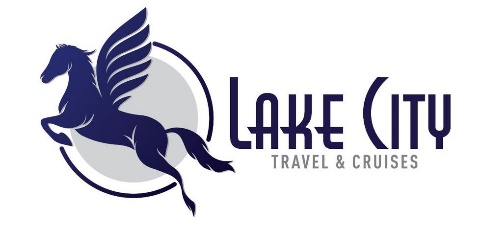 Glacier Peak High School Band April 2-6, 2023April 2- Sunday	California Adventure closes at 10:00pm   Disneyland at midnight. 3:00am		Arrive at Glacier Peak and load buses.4:00am	              Buses arrive at Sea/Tac Airport Flight 1254     Pink Tags – Face masks recommended.                                Meet at the Alaska kiosks across from Door 25                                Bring one carry on item such as backpack.                                Look for Donna Kehle who will assist with check-in.                                Pass through TSA together and go to gate.6:00am		Alaska 1254   Leaves for ONT           8:30am		Alaska 1254   Lands at ONT Airport                                Director will call bus driver’s cell for instructions. Number is given 24 hours prior to departure. 		When you have gathered all your belongings stand with chaperones until bus pulls up.        4:00am	               Arrive at Sea/Tac Airport  Flight 1290 Orange Tags – Face masks recommended.                                Meet at the Alaska kiosks across from Door 25		Please let flight 1254 check in first                                Bring one carry on suitcase and one other item such as backpack.                                Look for Donna Kehle who will assist with check-in.                                Pass through TSA together and go to gate.6:35 am	                Alaska 1290   Leaves for BUR           9:05am		Alaska 1290 Lands at BUR Airport                               Director will call bus driver’s cell for instructions. Number is given 24 hours prior to departure. 		When you have gathered all your belongings stand with chaperones until bus pulls up.       		Everyone is on the bus headed for Newport Beach!!!	3:00pm	Arrive at Fairfield Inn for check in.    Your chaperones will secure the room keys from the front desk.  You will have time to put away your things then, at 4:00pm, you will be off to dinner.4:00pm 	Bus leaves for dinner at the Medieval Times.5:00pm	Dinner at the Medieval Times7:00pm 	Bus back to the hotel.7:30pm 	If time allows you can go to Downtown Disney9:00pm 	Return to the Hotel               Lights Out!April 3 – Monday      Disneyland Open: 8am-midnight & California Adventure: 8am-10pm		            Walk into Disneyland    Hopper Pass available after 11:00am	 7:30am		Wake up and get breakfast.8:30am		Walk to the parks.Midnight	Disney closes - Go to check in location to walk back to hotel.12:30am	                Lights out.  April 4 – Tuesday:       Disneyland Open: 8am-Midnight & California Adventure: 8am-10pm   		 Band Soundtrack Instrumental     Walk into California Adventure   Hopper Pass available after 11:00am	7:30am       	Wake up and have breakfast and be ready for fun!		Pack the truck for your Soundtrack Instrumental Clinic	10:40am  	Truck goes to inspection at the Guest Drop Off in Downtown Disney (see map)11:15am	Students meet their Disney Cast Member at Stage 12 in California Adventure.		Stage 12 is by Monsters Inc and the Red Food Truck.  Noon-1:30pm    Soundtrack Instrumental WorkshopMidnight	 Disney closes - Go to check in location to walk back to hotel.12:30am	Lights out  April 5 - Wednesday     Disneyland Open: 8am-Midnight & California Adventure: 8am-10pm   		       Band Performance   Walk into California Adventure    Hopper Pass available after 11:00am	6:00am	Wake up and have breakfast, pack truck for your performance. 7:10am	Truck leaves for vehicle inspection at the Guest Drop Off in Downtown Disney7:15am                Students leave the hotel.  7:45am	              Students met their Disney Cast Member at the Compass between the two parks. 9:30-10:00am   Glacier Peak Band performs on California Backlot Stage in California Adventure.  Midnight	 Disney closes - Go to check in location to walk back to hotel.12:30am	Lights out  April 6-Thursday    Disneyland and California Adventure open at 8am. 		  Walk into Disneyland     Hopper Pass available after 11:00am7:30am		Wake up and get breakfast.  Pack the truck.9:00am		Be ready to walk to the parks and enjoy that last ride!2:30pm   	Everyone meet at check in location to return to hotel, secure your personal items and board the bus. 3:00pm	Flight chaperones with kids on a trip deviation (Carmona (2), Nyberg, Shreve, Lake, Arnold, and Halverson) meet parents in hotel lobby for student transfer.3:15pm                  Flight 1052    Board the Bus     Orange Tag4:00pm		Flight 1052    Leaves hotel for airport 6:30pm		Flight 1052    Arrives at Burbank     8:30pm	                Flight 1052    Leaves for Seattle11:18pm	Flight 1052    Arrives in Seattle3:15pm 	                Flight 1087 board the bus 4:00pm		Flight 1087 Leaves hotel for airport.  Pink Tag5:00pm		Flight 1087 Arrives at Ontario Airport   9:05pm		Flight 1087 Leaves for Seattle11:59pm	Flight 1087 Arrives in SeattleLake City Travel & Cruises                                                                                                Chaperone Contact information:Suzy’s Cell: (206) 290-4392						Elizabeth Power: (425) 492-5020Suzy’s Office: (206) 364-0100            					Kimberly Skrinde: (425) 241-6714Suzy’s Office: (206) 364-0100						Andy Lee: (206) 890-8852Donna’s Cell: (206) 935-1916						Michael Graves: (206) 601-1191Trip Coordinator   							Brandi Holohan: (425) 308-8215Cindy Benavente (425)319-7791						John McBain (206) 369-4644									Michelle Verret-Sullivan (425) 870-8853 